GRADE THREECOMPETENCE BASED CURRICULUM MATHEMATICAL ACTIVITIESTERM 1 EXAMS 2023Count in 3’s forward1.	3, 6, 9,12,	, 	2.	42, 45, 48,	, 	3.	101, 104, 107,	, 	Write the short form of the position of numbersThird    	First	 	Second 	Name the shapes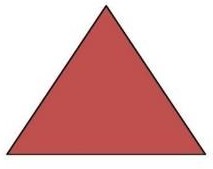 7. 	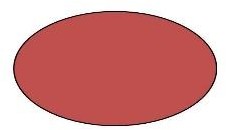        8. ________________________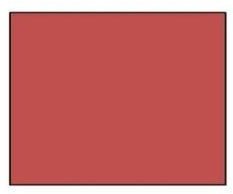 9. 	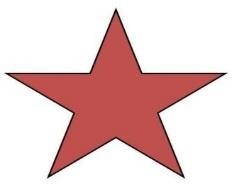 10. 	11.	299 + 11 =12.	766 + 414 =13.	1425+396=Write is the place value of 4 in14.	417  	15.	8043  	16.	274  	Write the following numbers in words17. 302   	18.	311  	19.	44		 20.	446		 21 .Shade a half of the group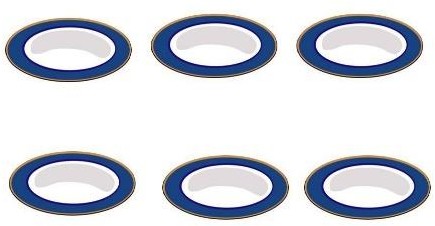 22. How many quarters are there in ¼ ? 	23. ¼ of 16 =24. ½ of 20 =Shade ¼A class has 50 pupils. 13 of them were absent. How many pupils were present?  	What is a quarter of 28? 28.	5 x7 =29.9 x 5 =30.3 x 4=31.2+2+2+2=	x	= 	32.4+4+4=	x	- = 	Maina had 99 cows. He bought one more cow. How many cows did he have altogether?  	1 hour =	minutes6 cows have got	legsMary was sent to buy 13 eggs .4 eggs broke. How many eggs was she left with?  	Write the following numbers in figuresThree hundred and one  	Nine hundred and sixty  	Thirty nine	-Divide 20 by 4 =What is the difference of 89 and 40=What is the time?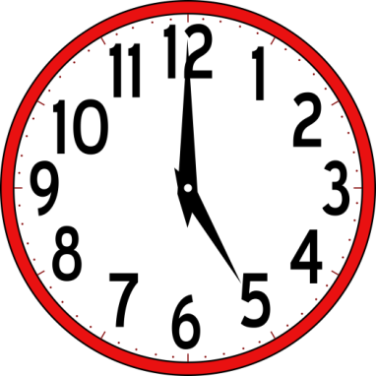 .Which number comes before 350?  	44.	29 days =	_weeks and	Days45.	100          -5646.	250           -4647.	1027             -678Write, ‘less than’ or ‘more than’5litres is	8 litres.6litres is	3 litres.2litres is	2 litres.NAMESCHOOLGRADE